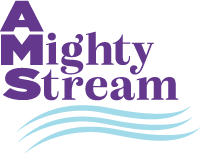 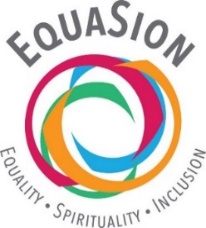 An Interfaith Community of Sacred Activists               for Racial Justice            *Participant Pledge Form*Who We Are and Our Purpose:A Mighty Stream is a program that aims to organize and unite Cincinnati’s diverse communities of faith into a moral force whose participants take action, individually and collectively, privately and publicly, spiritually and materially, to advance the cause of racial justice through sacred activism, including education,​ ​dialogue,​ ​community-building​, and ​advocacy​ for policies and legislation which remediate systemic inequities. The participants in the AMS program draw inspiration from the shared spiritual values of their respective faith traditions, all of which promote love and acceptance of all people as having inherent value and dignity and condemn all forms of prejudice and bigotry. Working together, the AMS participants endeavor to move us closer to the Beloved Community of Dr. King’s vision.  A Mighty Stream is sponsored by EquaSion, a nonpartisan civic organization whose mission is to engage people of all faiths, through compassion and collective action, to discover their shared humanity and spirituality, and to work together for an equitable and just community for everyone.  Our Resolutions:	1.​ WE RESOLVE​ to discern our personal and communal biases and commit to transforming our lives for the greater good;					​2. ​WE RESOLVE ​to listen and learn from each other as we pursue anti-racism and racial justice in our personal and corporate lives;					​3. ​WE RESOLVE ​to address racism and racial disparities in our own faith communities;		​4. ​WE RESOLVE ​to eradicate economic disparities and systemic inequities in our spheres of influence; and 					​5.​ WE RESOLVE​ as an interfaith community, to work with civic leaders and elected officials in advocating for policies that dismantle structural racism and the ideology of white supremacy.Our Values:Guided by our spirituality, we share these values:We value the human experience.We value the promotion of marginalized ​voices​ in the public sphere.We value the loving ​connectedness​ that crosses boundaries and establishes new ideals.We value a just and redemptive criminal legal​ system and realization of equal protection under the law.We value equitable​ ​access​ to employment, housing, health care, quality education, and economic prosperity.Our Ask of AMS Participants:   That you pledge to adopt and in good faith honor the five ResolutionsThat you share your learnings, experiences and resources with other AMS ParticipantsThat you contribute to the collaborative workings and civic activities of the AMSOur Offerings to AMS Participants:Participation in a uniquely inclusive and diverse network of faith entities, all committed to the cause of racial justice through sacred activism.Educational resources and assistance in promoting racial justice awareness, sacred activism, and in support of upholding the Resolutions.Volunteer opportunities for persons of faith to advocate for proposed solutions to racial inequities provided by our Racial Equity Partners via “AMS Sacred Activism ALERT”Organized engagement activities bringing faith communities together to support and collaborate with the victims of racial injustice.Our Participants: (to date)We, the religious and faith-based organizations listed below, have ADOPTED and STAND UNITED behind the Resolutions of A Mighty Stream:EquaSionBeulah Missionary Baptist ChurchZoroastrian Association of Kentucky, Ohio, and IndianaIslamic Center of Greater CincinnatiCincinnati Friends MeetingLocal Spiritual Assembly of the Baha’is of CincinnatiInterfaithCincyThe Interfaith Center at Miami UniversityJewish Community Relations Council, part of the Jewish Federation of CincinnatiLee Chapel African Methodist Episcopal (AME) ChurchLegacy Pointe ChurchIntercommunity Justice and Peace CenterWomen’s Interfaith Network of CincinnatiArchdiocese of Cincinnati Social Action OfficeOxford Friends MeetingThe Diocese of Southern Ohio, EpiscopalChristian Methodist Episcopal (CME) Church, Second Episcopal DistrictDisciples of Christ in Southwest OhioAdath Israel CongregationPresbytery of CincinnatiWest Ohio Annual Conference of the United Methodist ChurchBuddhist Community of CincinnatiHindu Society of Greater Cincinnati and World Hindu Council of America (VHPA)First Unitarian Church of CincinnatiCincinnati NAACPMt. Auburn Presbyterian ChurchEastern Hills Friends MeetingLutheran Church of the ResurrectionAllen Temple AMEBellarmine ChapelPhilippus United Church of Christ                                       Participant PledgeWe wish to participate in A Mighty Stream and pledge to uphold its Resolutions:(Name of organization – how you wish to be listed) __________________________________________________________ (/s/ of Authorized Representative)(Mailing Address)      __________________________________________________________(Email address                                            (Website URL)__________________________________________________________(Date)        Submit to:  EquaSion-AMS, 9830 Tollgate Lane, Montgomery OH 45242; email to chip.harrod@gmail.com:  (513) 806-9650.